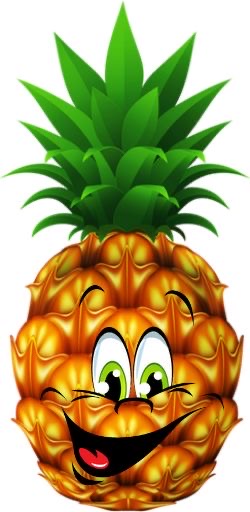                                                                     JÍDELNÍČEK                                                                    31.1. - 4.2.2022Pitný režim zajištěn po celý den!!!Vedoucí školní jídelny: Eva Veličková                                  Hlavní kuchařka: Gabriela Snašelová           PřesnídávkaObědSvačinaPondělíPomazánka rybí tuňáková 4,7Slunečnicový chléb 1Švédský čaj 7KapiePolévka z hlívy ústřičné 1Zeleninový kuskus s parmazánem 1,7Okurkový salátOvocePomazánka cizrnová s kakaem 7Bagetka světlá 1Mléko 7ÚterýPomazánka ze sýra Tofu 6,7,10Chléb 1Mléčná káva 1,7KedlubRýžová polévka 7,9Svíčková na smetaně 1,7,9,10Houskový knedlík kynutý 1,3,7MinerálkaPomazánka vajíčková s mrkvi 3,7Dalamánek 1Čaj s mlékem 7OvoceStředaPomazánka tvarohová s červenou řepou 7Veka 1Mléko 7Polévka dýňový krém se zakysanou smetanou 1,7Nakládaný kuřecí steak 1,7Vařený bramborMíchaný zeleninový salátČočková pomazánka 7,9Lámankový chléb 1,6,7,11,12Bílá káva 1,7OvoceČtvrtekPomazánka z pečeného vepřového masa 7Chléb 1Čaj šípkový se sirupem 12Salátová okurkaDrožďová polévka s bramborem 1,7Špagety s třeboňskou omáčkou 1,4,7,9Čaj 12OvoceMáslové žervé 7Cereální raženka 1,6,11RajčeGranko 6,7PátekŠlehaný tvaroh s jogurtem 7,12Cornflakes 1,5,6,7,8Čaj šípkovýOvocePolévka z fazolových lusků 1,7Dušená játra na cibulce 1Vařený bramborLedový salát s ředkvičkamiPomazánka zeleninová se sýrem 3,7,9,10Chléb 1Mléko 7